                                                                    RESUME				BIO DATA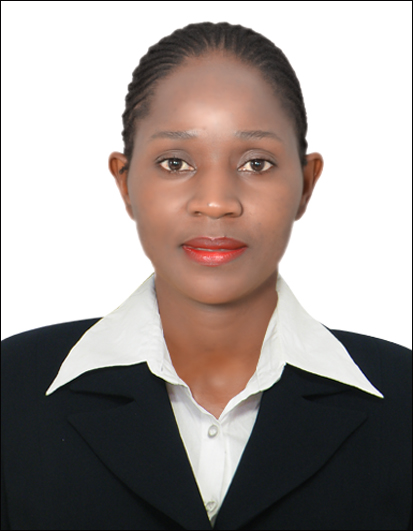 ADMINISTRATIVE  EXECUTIVE RECEPTIONISTName:			SusanDate of Birth:	15 May 1981Nationality:		UgandanSex:			FemaleMarital status:	MarriedCurrent City:		DubaiVisa Status:		Employment VisaEnd of Contract:	24 March 2016CONTACT ADDRESSE-mail: susan.257258@2freemail.Com PERSONAL OBJECTIVESI am result oriented, proactive and always willing to learn new ideas. I have good interpersonal skills with a wealth of experience in sales and marketing, administration, data entry, communication skills, leadership, International relations and Diplomacy. I can work under supervision or without supervision and willing to take on new challenges presented to me.EDUCATION BACKGROUND2001-2004	Makerere University Kampala Uganda, Bachelor’s Degree in Secretarial Studies.1999-1998	Kololo Senior Secondary School Uganda, Uganda Advanced Certificate of Education.1995-1998	Kololo Senior Secondary SchoolUganda, Uganda Certificate of EducationWORKING EXPERIENCE2014 March TodateSales Assistant/Visual Merchandiser (SuitBlanco Fashion Brand) IBN Batota MallMasharee Liwa Trading (L.L.C)Responsibilities HeldTo present designated general products to existing customersAchieve excellent sales production and exceed key performance indicators (KPI) spelt out in the relevant score cards.Offer excellent customer services to Clients and ensure proper documentation while adhering to the company’s internal policies and business process.Ability to excel in a highly dynamic and fast paced environmentAbility to exceed sales targetHighly motivated with a strong drive to excellenceCashiering and handle cash related matters at the storeReceive items to be displayed at the storesMerchandising new items/collection in the store and any other responsibility given by the store in-chargeDispatch off non saleable items back to the warehouse and any other duty assigned to me2010 August to January 2014Visa ClerkRoyal Thailand Honorary Consulate-General                                                                                                                                                                                                                                                                                                                                                                                                                                                           Responsibilities heldReceive visa fees from visa applicantsIssue and receive visa application forms from clients for visa issuanceReceive and answer telephone calls regarding visa application mattersPrint cash reports and issue visasExcellent customer service to the clientsAnd any other duties assigned to me by the Consul-General’s office.2010 March - July 2010Personal AssistantAbacus Pharma Africa Limited as a Responsibilities heldArrange meetings and take minutes Fix and arrange appointments for the directors Receive telephone calls and direct them to the intended person Type internal memos Attend to visitors and arrange tea for them Maintaining the director’s Diaries Type correspondences, maintain master copy of documents Filing of official documents and any other duties assigned by the directors2006 November-February 2010 Secretary to the Imports managerRoofings LimitedResponsibilities heldReceive and direct telephone calls to the imports manager Fix and follow up on appointments for the imports managerKeeping the manager’s diary to dateInsurance of cargo, prepare weekly and monthly reports  for Uganda revenue authority for customs purpose Filing of office documents and maintain master copies of documents in the imports department Follow up on shipments coming in and ensure that they are fully paid and insured Payment of Import purchase orders and follow up with the suppliers Requisition of office assets, monitor usage and maintain in accordance with administrative guidelines2004-2005Front Desk Executive Customer care advisorRoofings Limited  Responsibilities heldOffer customer services to clientsReceive and send calls to marketing and other departments Welcome and receive visitors and direct them to intended offices Maintenance of the front desk, fax documents, send and post mails and parcels, ensure that there was customer satisfaction within the clients.Present designated general products to existing customers.Achieve excellent sales production and exceed key performance indicators (KPI) spelt out in the relevant scorecard.Deliver excellent customer service and ensure proper documentation while adhering to the company’s internal policies and business process.Languages SpokenEnglish: fluent in speaking, reading and writing skills.Reference  Upon request